NoteNom de l’élève…………………………………Classe:………………………….Evaluation diagnostiqueNoteNom de l’élève…………………………………Classe:………………………….Sciences de la vie et de la terreTronc commun scientifique Option françaisDurée: 50 minLycée qualifiant : Imam EL BOUKHARIEnseignante : Naoual Aicha LAHBABIAnnée scolaire: 2018-20192-Il existe dans la nature plusieurs milieux où vivent divers êtres vivants . Citez deux exemples de milieux naturels en précisant deux animaux de chaque milieu.Milieu 1 :…………………………………........Les deux animaux du milieu1…………………………………… .Milieu 2 :…………………………………...... Les deux animaux du milieu 2……………………………………. 3- les milieux naturels sont caractérisés par la diversification des ses composants. Ainsi, on trouve une partie vivante et une autre non vivante.La liste suivante représente quelques unes de ses composantes : Arbres, insectes, roches, air, animaux herbivores,  herbes, animaux carnivores.Déterminez à partir de cette liste :      La partie vivante :………………………………………………………………………………………..…..           ………………………………………………………………………………………..…………………….…     La partie non  vivante :………………………… ………………………………………………….………..     ………………………………………………………………………………………..………………….……      4- Le sol comporte plusieurs éléments, donnez quelques uns (minimum 2)     …………………………………………………………………………………………………………………     ……………………………………………………………………………………………………………..….   5-6-7-  Le document suivant représente les relations alimentaires observées dans un milieu déterminé.Réalisez une chaine alimentaire de quatre  éléments. …………………………………………………………………………………………………….………Que représente l’ensemble des  relations alimentaires dans ce milieu :…………………….……………8- Donnez le nom   des éléments numérotés sur le schéma 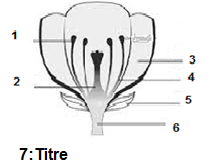      Suivant :     1=……………………….2=…………………………..       3=……………………   4=………………………     5=…………………….  6=……………………….     7=…………………………………………………9- Dans le cadre l’étude de la transformation de la fleur en fruit, nous avons coupé l’élément n°4 du document ci-dessus. Quel est le but de cette expérience ? Cochez la bonne réponse         Connaitre les étapes de transformation de la fleur en fruit         Connaitre le rôle des étamines dans la transformation de la fleur         Connaitre les étapes de développement de la fleur             Connaitre les différentes parties de la fleur10- Répondez avec vrai ou faux :Tous les êtres vivants se déplacent………………………………………………………………………Le dioxygène est indispensable à la vie de l’Homme……………………………………………………La fumée qui s’échappe de la cheminée fait partie du vivant……………………………………………Tous les êtres vivants se reproduisent……………………………………………………………………Tous les caractères des êtres vivants sont héréditaires…………………………………………………..Le programme génétique se situe dans le cytoplasme des cellules………………………………………